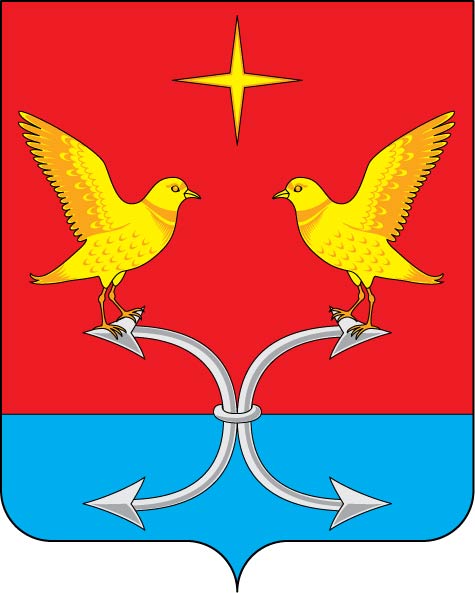 РОССИЙСКАЯ ФЕДЕРАЦИЯОРЛОВСКАЯ    ОБЛАСТЬКОРСАКОВСКИЙ РАЙОН АДМИНИСТРАЦИЯ  ГАГАРИНСКОГО СЕЛЬСКОГО ПОСЕЛЕНИЯПОСТАНОВЛЕНИЕ«_26_» декабря 2017 год           		                                                        № 39д. Мельничная СлободаОб утверждении административного регламента предоставления муниципальной услуги «Предоставление порубочного билета                                     и (или) разрешения на пересадку деревьев и кустарников»В соответствии с Федеральным  законом от 27.07.2010 № 210-ФЗ «Об организации предоставления государственных и муниципальных услуг», постановлением Правительства Российской Федерации 16.05.2011 № 373                «О разработке и утверждении административных регламентов исполнения государственных функций и административных регламентов предоставления государственных услуг» администрация Гагаринского сельского поселения Корсаковского района,  п о с т а н о в л я е т:1. Утвердить административный регламент предоставления муниципальной  услуги «Предоставление порубочного билета  и (или) разрешения на пересадку деревьев и кустарников» согласно приложению.2. Настоящее постановление разместить на официальном Интернет сайте администрации Корсаковского района Орловской области www.корсаково57.рф3. Контроль за исполнением настоящего постановления оставляю                     за собой.Глава сельского поселения                                                                      П.В. Ульянкин                                                                                                     Приложение							к постановлению администрации							Гагаринского сельского поселения							от «__» декабря 2017 №__АДМИНИСТРАТИВНЫЙ РЕГЛАМЕНТпредоставления муниципальной услуги«Предоставление порубочного билета и (или) разрешения на пересадку деревьев и кустарников»1. Общие положения1.1. Административный регламент предоставления муниципальной услуги по предоставлению порубочного билета и (или) разрешения на пересадку деревьев и кустарников на территории Гагаринского сельского поселения (далее – административный регламент) разработан в целях повышения качества и доступности предоставления указанной муниципальной услуги и определяет порядок и стандарт ее предоставления.1.2. Административный регламент применяется при обращениях  граждан и юридических лиц, независимо от организационно-правовой формы, имеющих намерение вырубить и (или) пересадить зелёные насаждения в случаях:1.2.1. осуществления строительства и реконструкции объектов капитального строительства на основании выданного разрешения на строительство;1.2.2. осуществление капитального ремонта, строительства                                и реконструкции объектов, для которых получение разрешения на строительство не требуется;1.2.3. проведения работ по благоустройству прилегающей территории;  1.2.4. обеспечения естественного нормативного светового режима                   в жилых и нежилых помещениях, затененных зелеными насаждениями. Описание заявителей1.3. Заявителями муниципальной услуги являются юридические                        и физические лица, обратившиеся за выдачей порубочного билета  и (или) разрешения на пересадку деревьев и кустарников.1.4. От имени заявителя с заявлением о предоставлении муниципальной услуги может обратиться представитель заявителя, наделенный заявителем в порядке, установленном законодательством Российской Федерации, полномочиями выступать от имени заявителя  при взаимодействии с соответствующими государственными органами, органами местного самоуправления и организациями при предоставлении муниципальной услуги.Требования к порядку информирования о предоставлениимуниципальной услуги1.5. Информирование о предоставлении администрацией Гагаринского сельского поселения  (далее – Администрация) муниципальной услуги осуществляется:1.5.1. непосредственно в здании  Администрации  с использованием средств наглядной информации, в том числе информационных стендов и средств информирования с использованием информационно-коммуникационных технологий;1.5.2. посредством использования телефонной, почтовой связи, а также электронной почты;1.6. Информация о месте нахождения Администрации:Адрес: 303583, Орловская область,  Корсаковский район, д. Мельничная Слобода, д. 36.Прием документов для целей предоставления муниципальной услуги осуществляется по адресу: 303583, Орловская область, Корсаковский район, д. Мельничная Слобода, д. 36.Телефон: 8 (486 67) 2-41-17Адрес электронной почты Администрации Гагаринского сельского поселения: adm.gagarin@mail.ru  1.7. График работы Администрации Гагаринского сельского поселения:1.8. Часы приема заявлений на предоставление муниципальной услуги Администрацией Гагаринского сельского поселения.2. Стандарт предоставления муниципальной услугиНаименование муниципальной услуги2.1. Наименование муниципальной услуги: «Предоставление порубочного билета и (или) разрешения на пересадку деревьев и кустарников».Наименование органа местного самоуправления,предоставляющего муниципальную услугу2.2. Муниципальная услуга предоставляется администрацией Гагаринского сельского поселения Корсаковского  района Орловской  области.Описание результатов предоставления муниципальной услуги2.3. Результатом предоставления муниципальной услуги является:2.3.1. предоставление порубочного билета и (или) разрешения                         на пересадку деревьев и кустарников;2.3.2. принятие решения об отказе в предоставлении порубочного билета и (или) разрешения на пересадку деревьев и кустарников.2.4. Порубочный билет и (или) разрешение на пересадку деревьев                    и кустарников представляет собой документ, дающий право на снос крупномерных деревьев и кустарников и  (или) их пересадку, попадающих                  в зону застройки или прокладки подземных коммуникаций, установки высоковольтных линий  и других сооружений.Порубочный билет и (или) разрешение на пересадку деревьев                           и кустарников выписывается в 2-х экземплярах. Первый экземпляр (оригинал) выдается заявителю, второй (копия) находится в Администрации в течение срока действия порубочного билета и (или) разрешения на пересадку деревьев и кустарников.2.5. Решение об отказе в предоставлении порубочного билета                            и (или) разрешения на пересадку деревьев и кустарников может быть обжаловано  в судебном порядке.2.6. Решение об отказе в предоставлении порубочного билета                             и (или) разрешения на пересадку деревьев и кустарников должно содержать причину отказа с обязательной ссылкой на положения пункта 2.18 настоящего административного регламента, являющиеся основанием для принятия такого решения.2.7. Форма порубочного билета и (или) разрешения на пересадку деревьев и кустарников, а также форма решения об отказе в предоставлении порубочного билета и (или) разрешения на пересадку деревьев и кустарников устанавливаются настоящим административным регламентом.Результат:                               Уведомление о закрытии порубочного билета или решение об отказе в предоставлении государственной услРезультатУведомление о закрытии порубочного билета или решение об отказе в предоставлении государственной усРезУведомление о закрытии порубочного билета или решение об отказе в предоставлении государственноСрок предоставления муниципальной услуги2.8. Муниципальная услуга предоставляется в срок, не превышающий 10 рабочих дней от даты поступления заявления.Перечень нормативных правовых актов, регулирующих отношения, возникающие в связи с предоставлением муниципальной услуги2.9. Предоставление муниципальной услуги осуществляется                              в соответствии с:2.9.1. Федеральным законом от 06.10.2003 № 131-ФЗ «Об общих принципах организации местного самоуправления в Российской Федерации»;2.9.2. Федеральным законом от 27.07.2010 № 210-ФЗ «Об организации предоставления государственных и муниципальных услуг»;2.9.3. Федеральным законом от 10.01.2002 № 7-ФЗ «Об охране окружающей среды»;2.9.4. Постановлением Правительства Российской Федерации  от 30.04.2014 № 403 «Об исчерпывающем перечне процедур в сфере жилищного строительства»;2.9.5. Постановлением Главного государственного санитарного врача РФ от 10.06.2010 № 64 «Об утверждении СанПиН 2.1.2.2645-10»;2.9.6. настоящим Административным регламентом.Исчерпывающий перечень документов,необходимых в соответствии с нормативными правовыми актамидля предоставления муниципальной услуги,подлежащих представлению заявителем2.10. Исчерпывающий перечень документов, необходимых                              для предоставления муниципальной услуги;2.10.1. заявление, составленное по форме согласно приложению                     № 1 к настоящему административному регламенту.В заявлении указываются сведения о количестве и наименованиях насаждений, их состояние и причины вырубки;2.10.2. ситуационный план с указанием местоположения вырубаемых насаждений и (или) места посадки деревьев и кустарников (в случае, если предусмотрена посадка деревьев и кустарников взамен вырубаемых);2.10.3. документ, удостоверяющий личность заявителя;2.10.4. документ, подтверждающий полномочия представителя физического или юридического лица, действовать от его имени.Исчерпывающий перечень документов, необходимых в соответствии с нормативными правовыми актами для предоставления муниципальной услуги, которые находятся в распоряжении государственных органов, органов местного самоуправления и иных организаций, участвующих в предоставлении муниципальной услуги, и которые заявитель вправе представить2.11. Исчерпывающий перечень документов, необходимых                            для предоставления муниципальной услуги, которые находятся                                в распоряжении органов, участвующих в предоставлении муниципальной услуги, и которые заявитель вправе представить по собственной инициативе.Для предоставления муниципальной услуги требуются следующие документы:2.11.1. выписка из Единого государственного реестра юридических лиц (в случае обращения юридического лица);2.11.2. выписка из Единого государственного реестра индивидуальных предпринимателей (в случае обращения индивидуального предпринимателя);2.11.3. копия разрешения на строительство (в случае осуществления строительства, реконструкции объекта капитального строительства);2.11.4. разрешение на использование земель или земельного участка без его предоставления и установления сервитута. 2.12. Администрация запрашивает документы, указанные в пункте 2.11 настоящего административного регламента, в органах государственной власти, органах местного самоуправления и подведомственных государственным органам или органам местного самоуправления организациях, в распоряжении которых находятся указанные документы (их копии, сведения, содержащиеся в них).2.13. Заявители (представители заявителя) при подаче заявления вправе приложить к нему документы, указанные в пункте 2.11 настоящего административного регламента, если такие документы не находятся                         в распоряжении органа государственной власти, органа местного самоуправления либо подведомственных государственным органа или органам местного самоуправления организаций.2.14. Непредставление заявителем указанных документов не является основанием для отказа заявителю в предоставлении муниципальной услуги.2.15. Запрещается требовать от заявителя:2.15.1. представления документов и информации или осуществления действий, представление или осуществление которых не предусмотрено нормативными правовыми актами, регулирующими отношения, возникающие в связи с предоставлением муниципальной услуги;2.15.2. представления документов и информации, которые                                  в соответствии с нормативными правовыми актами Российской Федерации                 и Орловской области, муниципальными правовыми актами находятся                      в распоряжении государственных органов, органов местного самоуправления, организаций, участвующих в предоставлении муниципальной услуги,                      за исключением документов, указанных в части 6 статьи 7 Федерального закона от 27.07.2010 № 210-ФЗ «Об организации предоставления государственных и муниципальных услуг»;2.15.3. осуществления действий, в том числе согласований, необходимых для получения муниципальной услуги и связанных с обращением в иные государственные органы, органы местного самоуправления и организации, за исключением получения услуг и получения документов и информации, предоставляемых в результате предоставления  таких услуг, включенных в перечни, указанные в части  1 статьи 9 Федерального закона от 27.07.2010                                                                               № 210-ФЗ «Об организации предоставления государственных                                    и муниципальных услуг».Исчерпывающий перечень оснований для отказав приеме документов, необходимых для предоставлениямуниципальной услуги2.16. Основания для отказа в приеме документов, необходимых                      для предоставления муниципальной услуги, не предусмотрены.Исчерпывающий перечень оснований для приостановленияили отказа в предоставлении муниципальной услуги2.17. Основания для приостановления муниципальной услуги                          не предусмотрены.2.18. Основания для отказа в предоставлении муниципальной услуги:2.18.1. отсутствие разрешения на строительство при осуществлении строительства, реконструкции объекта капитального строительства;2.18.2. если в результате изучения представленных материалов будет установлено, что указанные в заявлении на предоставление порубочного билета и (или) разрешения на пересадку деревьев и кустарников зеленые насаждения не создают препятствий при осуществлении строительных работ;2.18.3. в случае, если планируемые к вырубке или пересадке зеленые насаждения расположены в зеленых зонах;2.18.4. в случае, если расположение зеленых насаждений соответствует санитарно-эпидемиологическим требованиям к условиям проживания                          в жилых зданиях и помещениях;2.18.5. представление неполного пакета документов, предусмотренного пунктом 2.10 настоящего административного регламента;2.18.6. ответ на межведомственный запрос свидетельствует                           об отсутствии запрашиваемой информации и соответствующий документ                не был представлен заявителем (представителем заявителя) по собственной инициативе;2.19. Перечень оснований отказа заявителю в предоставлении муниципальной услуги является исчерпывающим.Перечень услуг, которые являются необходимымии обязательными для предоставления муниципальной услуги2.20. Не предусмотрен.Порядок, размер и основание взимания платыс заявителя при предоставлении муниципальной услуги2.21. Предоставление муниципальной услуги осуществляется бесплатно.Максимальный срок ожидания в очереди  при подаче запросао предоставлении муниципальной услуги и при получении результата предоставления муниципальной услуги2.22. Максимальный срок ожидания в очереди при подаче заявителем заявления и копий документов, необходимых для предоставления муниципальной услуги, и (или) при получении результата муниципальной услуги составляет 15 минут.Срок и порядок регистрации запроса заявителя о предоставлении муниципальной услуги 2.23. Срок регистрации запроса заявителя о предоставлении муниципальной услуги не должен превышать один рабочий день со дня его получения.2.24. Запрос заявителя о предоставлении муниципальной услуги регистрируется в установленной системе документооборота с присвоением запросу входящего номера и указанием даты его получения.Требования к помещениям, в которых предоставляетсямуниципальная услуга, к месту ожидания и приема заявителей, размещению и оформлению визуальной, текстовой и мультимедийной информации о порядке предоставления муниципальной услуги, в том числе                к обеспечению доступности для инвалидов указанных объектов в соответствии с законодательством Российской Федерации о социальной защите инвалидов2.25. Помещение, предназначенное для работы с заявителями                          по приему заявлений и выдаче документов, обеспечивается необходимым оборудованием, канцелярскими принадлежностями, офисной мебелью, системой вентиляции воздуха, телефоном, доступом к гардеробу.В указанных помещениях размещаются информационные стенды, обеспечивающие получение заявителями информации о предоставлении муниципальной услуги.Информационные стенды, столы (стойки) для письма размещаются                   в местах, обеспечивающих свободный доступ к ним лицам, имеющим ограничения к передвижению, в том числе инвалидам, использующим кресла-коляски.В случае невозможности размещения информационных стендов используются другие способы размещения информации, обеспечивающие свободный доступ к ней заинтересованных лиц. 2.26. Визуальная, текстовая и мультимедийная информация о порядке предоставления муниципальной услуги  размещается на информационном стенде2.27. На информационных стендах в помещении для ожидания                       и приема заявителей, размещаются следующие информационные материалы:2.27.1. информация о порядке предоставления муниципальной услуги;2.27.2. перечень нормативных правовых актов, регламентирующих оказание муниципальной услуги;2.27.3. перечень документов, необходимых для предоставления муниципальной услуги, а также требования, предъявляемые к этим документам;2.27.4. сроки предоставления муниципальной услуги и основания для отказа в предоставлении муниципальной услуги;2.27.5. формы заявлений о предоставлении муниципальной услуги;2.27.6. порядок информирования о ходе предоставления муниципальной услуги, порядок обжалования решений, действий или бездействия муниципальных служащих.При изменении информации по предоставлению муниципальной услуги осуществляется ее обновление.2.28. Прием заявителей без предварительной записи осуществляется                 в порядке очередности.В целях обеспечения доступности муниципальной услуги                            для инвалидов осуществляется предварительная запись заинтересованных лиц, позволяющая обеспечить помощь проводников и профессиональных сурдопереводчиков в рамках предоставления муниципальной услуги.2.29. Вход и перемещения по помещениям, в которых проводится прием заявлений и документов, необходимых для предоставления муниципальной услуги, а также выдача результатов оказания муниципальной услуги, оборудуются средствами, создающими условия для беспрепятственного доступа инвалидам (включая инвалидов, использующих кресла-коляски и собак-проводников).2.30. На территории, прилегающей к зданию, в котором проводится прием заявлений и документов, необходимых для предоставления муниципальной услуги, а также выдача результатов оказания муниципальной услуги, определяются места для парковки специальных автотранспортных средств инвалидов.Доступ специального автотранспорта получателей муниципальной услуги к парковочным местам и стоянка являются бесплатными.2.31. При обращении инвалида за получением муниципальной услуги (включая инвалидов, использующих кресла-коляски и собак-проводников) обеспечивается:2.31.1. возможность посадки инвалидов в транспортное средство и высадки из него перед входом в помещение с помощью технических средств реабилитации и (или) с помощью сотрудника Администрации;2.31.2. содействие инвалидам при входе в здание, в котором проводится прием заявлений и документов, необходимых для предоставления муниципальной услуги, а также выдача результатов оказания муниципальной услуги, и выходе из него;2.31.3. сопровождение инвалидов, имеющих стойкие расстройства функции зрения и самостоятельного передвижения, и оказание им помощи внутри помещения;2.31.4. надлежащее размещение оборудования и носителей информации, необходимых для обеспечения беспрепятственного доступа инвалидов с учетом ограничений их жизнедеятельности;2.31.5. дублирование необходимой для инвалидов звуковой                               и зрительной информации, а также допуск сурдопереводчика                                    и тифлосурдопереводчика;2.31.6. доступ к помещению, в котором предоставляется услуга, собаки-проводника при наличии документа, подтверждающего ее специальное обучение;2.31.7. возможность самостоятельного передвижения инвалидов, в том числе передвигающихся в кресле-коляске, в целях доступа к месту предоставления муниципальной услуги, в том числе с помощью сотрудника Администрации;2.31.8. оказание помощи инвалидам в преодолении барьеров, мешающих получению ими муниципальной услуги.Показатели доступности и качества муниципальной услуги, в том числе количество взаимодействий заявителя с должностными лицами при предоставлении муниципальной услуги2.32. Показателями доступности предоставления муниципальной услуги являются:2.32.1. предоставление возможности получения муниципальной услуги в электронной форме или в многофункциональном центре;2.32.2. транспортная или пешая доступность к местам предоставления муниципальной услуги;2.32.3. обеспечение беспрепятственного доступа лицам                                      с ограниченными возможностями передвижения к помещениям, в которых предоставляется муниципальная услуга;2.32.4. соблюдение требований административного регламента                           о порядке информирования об оказании муниципальной услуги.2.33. Показателями качества предоставления муниципальной услуги являются:2.33.1. соблюдение сроков предоставления муниципальной услуги;2.33.2. соблюдение установленного времени ожидания в очереди                             при подаче заявления и при получении результата предоставления муниципальной услуги;2.33.3. соотношение количества рассмотренных в срок заявлений                     на предоставление муниципальной услуги к общему количеству заявлений, поступивших в связи с предоставлением муниципальной услуги;2.33.4. соотношение количества обоснованных жалоб граждан                          и организаций по вопросам качества и доступности предоставления муниципальной услуги к общему количеству жалоб.2.34. В процессе предоставления муниципальной услуги заявитель взаимодействует с муниципальными служащими Администрации:2.34.1. при подаче документов для получения муниципальной услуги;2.34.2. при получении результата оказания муниципальной услуги.Иные требования, в том числе учитывающиеособенности предоставления муниципальной услуги                                          в многофункциональном центре предоставления государственных и муниципальных услуг и особенности предоставления муниципальной услуги в электронной форме2.35. Предоставление муниципальной услуги в электронной форме не предусмотрено.2.36. Предоставление муниципальной услуги в многофункциональном центре не осуществляется.3. Состав, последовательность и сроки выполненияадминистративных процедур, требования к порядку их выполнения,в том числе особенности выполнения административных процедур                    в электронной форме, а также особенности выполнения административных процедур в многофункциональном центреПеречень административных процедур3.1.Предоставление муниципальной услуги включает в себя следующие административные процедуры:3.1.1. прием и регистрация заявления и документов, необходимых для предоставления муниципальной услуги;3.1.2. формирование и направление межведомственного запроса;3.1.3. рассмотрение заявления, документов и принятие решения                        о предоставлении порубочного билета и (или) разрешения на пересадку деревьев и кустарников или об отказе в предоставлении муниципальной услуги;3.1.4. выдача заявителю результата предоставления муниципальной услуги. 3.2. Блок-схема предоставления муниципальной услуги приведена                    в приложении № 2 к настоящему административному регламенту.Прием и регистрация заявления и документов, необходимых                           для предоставления муниципальной услуги3.3. Основанием для начала административной процедуры является обращение заявителя с заявлением и прилагаемыми документами, необходимыми для предоставления муниципальной услуги.Заявление представляется заявителем (представителем заявителя)                      в Администрацию.Заявление направляется заявителем (представителем заявителя)                        в Администрацию на бумажном носителе посредством почтового отправления с описью вложения и уведомлением о вручении или представляется заявителем лично. Заявление подписывается заявителем либо представителем заявителя.3.4. В случае представления заявления при личном обращении заявителя или представителя заявителя предъявляется документ, удостоверяющий соответственно личность заявителя или представителя заявителя.Лицо, имеющее право действовать без доверенности от имени юридического лица, предъявляет документ, удостоверяющий его личность, и сообщает реквизиты свидетельства о государственной регистрации юридического лица, а представитель юридического лица предъявляет также документ, подтверждающий его полномочия действовать от имени этого юридического лица, или копию этого документа, заверенную печатью и подписью руководителя этого юридического лица.При представлении заявителем документов устанавливается личность заявителя, проверяются полномочия заявителя, осуществляется проверка соответствия сведений, указанных в заявлении, представленным документам, полнота и правильность оформления документов.При наличии замечаний к представленному комплекту документов заявителю предлагается устранить выявленные недостатки.3.5. Полученное заявление регистрируется с присвоением ему входящего номера и указанием даты его получения.3.6. Если заявление и документы, указанные в пункте 2.10 настоящего административного регламента, представляются заявителем (представителем заявителя) в Администрацию лично, то заявителю (представителю заявителя) выдается расписка в получении документов, оформленная по форме согласно приложению № 3 к настоящему административному регламенту (далее – расписка), с указанием их перечня и даты получения.Расписка выдается заявителю (представителю заявителя) в день получения Администрацией таких документов.3.7. В случае, если заявление и документы, указанные в пункте 2.10 настоящего административного регламента, представлены в Администрацию посредством почтового отправления, расписка в получении таких заявления     и документов направляется Администрацией по указанному в заявлении почтовому адресу в течение рабочего дня, следующего за днем получения Администрацией документов.3.8. Зарегистрированное заявление и прилагаемый комплект документов (при его наличии) передаются на рассмотрение руководителю Администрации, который определяет исполнителя, ответственного за работу с поступившим заявлением (далее – ответственный исполнитель). 3.9. Продолжительность административной процедуры (максимальный срок ее выполнения) составляет 1 рабочий день. 3.10. Результатом административной процедуры является прием                          и регистрация заявления и документов.Формирование и направление межведомственного запроса3.11. Основанием для начала административной процедуры является прием заявления без приложения документов, которые в соответствии                       с пунктом 2.11 настоящего административного регламента находятся                        в распоряжении органов и организаций, участвующих в предоставлении муниципальной услуги, и которые заявитель вправе представить                             по собственной инициативе.3.11.1. кратких сведений и (или) выписки из Единого государственного реестра юридических лиц (в случае обращения за предоставлением муниципальной услуги юридического лица);3.11.2. кратких сведений и (или) выписки из Единого государственного реестра индивидуальных предпринимателей (в случае обращения за предоставлением муниципальной услуги индивидуального предпринимателя).3.12. Направление межведомственного запроса осуществляется в электронной форме посредством системы межведомственного электронного взаимодействия (далее - СМЭВ).3.13. Направление межведомственного запроса в бумажном виде допускается только в случае невозможности направления межведомственных запросов в электронной форме в связи с подтвержденной технической недоступностью или неработоспособностью в течение суток сервисов органа, в который направляется межведомственный запрос по адресу, зарегистрированному в СМЭВ либо неработоспособностью защищенной сети передачи данных либо в органы и организации, не зарегистрированные   в СМЭВ.Межведомственный запрос в бумажном виде заполняется                                   в соответствии с требованиями статьи 7.2 Федерального закона от 27.07.2010 № 210-ФЗ «Об организации предоставления государственных                                      и муниципальных услуг».3.14. Срок подготовки и направления ответа на межведомственный запрос о предоставлении документов и информации для предоставления муниципальной услуги с использованием межведомственного информационного взаимодействия  не может превышать пять рабочих дней со дня поступления межведомственного запроса  в орган или организацию, предоставляющие документы и информацию. 3.15. Результаты получения ответов на межведомственные запросы                   о предоставлении документов и информации для предоставления муниципальной услуги отмечаются в заявлении и заверяются подписью исполнителя, направлявшего межведомственный запрос, с указанием его фамилии и инициалов, даты и времени их получения.3.16. Ответы на запросы в бумажном виде приобщаются к заявлению.3.17. Продолжительность административной процедуры (максимальный срок ее выполнения) составляет 6 рабочих дней.3.18. Результатом административной процедуры является получение ответов на межведомственные запросы о предоставлении документов и информации для предоставления муниципальной услуги.Рассмотрение заявления, документови принятие решения о предоставлении порубочного билета                               и (или) разрешения на пересадку деревьев и кустарников или об отказе в предоставлении муниципальной услуги3.19. Основанием для начала административной процедуры является поступление зарегистрированного заявления о предоставлении порубочного билета и (или) разрешения на пересадку деревьев и кустарников                                с приложенным к нему комплектом документов на рассмотрение ответственному исполнителю.Фамилия, имя и отчество (при наличии) ответственного исполнителя, телефон сообщаются заявителю по его письменному или устному обращению. 3.20. Рассмотрение заявления, документов и принятие решения                        о предоставлении порубочного билета и (или) разрешения на пересадку деревьев и кустарников или об отказе в предоставлении муниципальной услуги осуществляется в срок, предусмотренный пунктом 2.8 настоящего административного регламента.3.21. Ответственный исполнитель в течение 8 рабочих дней от даты обращения заявителя, осуществляет проверку сведений, содержащихся                      в заявлении и документах, указанных в пунктах 2.10 и 2.11 настоящего административного регламента, с целью определения:3.21.1. полноты и достоверности сведений, содержащихся                                  в представленных документах;3.21.2. согласованности предоставленной информации между отдельными документами комплекта;3.21.3. наличия оснований для отказа в предоставлении порубочного билета и (или) разрешения на пересадку деревьев и кустарников, предусмотренных пунктом 2.18 настоящего административного регламента.3.22. В случае необходимости ответственный исполнитель осуществляет выход на место сноса или пересадки деревьев и кустарников. 3.23. По результатам экспертизы представленных документов ответственный исполнитель принимает решение о предоставлении порубочного билета и (или) разрешения на пересадку деревьев и кустарников либо об отказе заявителю в предоставлении муниципальной услуги.В случае положительного решения ответственный исполнитель заполняет 2 экземпляра бланка порубочного билета и (или) разрешения на пересадку деревьев и кустарников.Форма бланка порубочного билета и (или) разрешения на пересадку деревьев и кустарников приведена в приложении № 4 к настоящему административному регламенту.В случае отрицательного решения ответственный исполнитель готовит проект решения об отказе в предоставлении порубочного билета                              и (или) разрешения на пересадку деревьев и кустарников с обоснованием причин такого отказа.Форма решения об отказе в предоставлении порубочного билета                      и (или) разрешения на пересадку деревьев и кустарников приведена                         в приложении № 5 к настоящему административному регламенту.3.24. Подготовленные проекты документов, вместе с документами, представленными заявителем (представителем заявителя) направляются                   на подпись руководителю Администрации.Руководитель Администрации рассматривает проекты документов                    и подписывает их.В случае несогласия с подготовленным проектом решения, обнаружения ошибок и недочетов в нем, замечания исправляются ответственным исполнителем незамедлительно в течение срока административной процедуры.3.25. Продолжительность административной процедуры (максимальный срок ее выполнения) составляет 2 рабочих дня.3.26. Результатом административной процедуры является подготовка порубочного билета и (или) разрешения на пересадку деревьев и кустарников либо решения об отказе в предоставлении порубочного билета                                        и (или) разрешения на пересадку деревьев и кустарников.Выдача заявителю результатапредоставления муниципальной услуги3.27. Основанием для начала административной процедуры является подписанный бланк порубочного билета и (или) разрешения на пересадку деревьев и кустарников или получение ответственным исполнителем подписанного решения об отказе в предоставлении порубочного билета                           и (или) разрешения на пересадку деревьев и кустарников.3.28. Ответственный исполнитель вносит сведения о выдаче порубочного билета и (или) разрешения на пересадку деревьев и кустарников в журнал учета выдачи порубочных билетов и (или) разрешений на пересадку деревьев и кустарников (далее — журнал регистрации), который ведется                    по форме, установленной приложением № 6 к настоящему административному регламенту.3.29. Прибывший в назначенный для получения результата муниципальной услуги день заявитель предъявляет документ, удостоверяющий личность, а представитель заявителя - документы, удостоверяющие личность и подтверждающие полномочия.Ответственный исполнитель проверяет предъявленные документы, предлагает заявителю (представителю заявителя) указать в журнале регистрации свою фамилию, имя, отчество, поставить подпись и дату получения документа. После внесения этих данных в журнал регистрации ответственный исполнитель выдает заявителю (представителю заявителя) порубочный билет и (или) разрешение на пересадку деревьев и кустарников или решение об отказе в предоставлении порубочного билета  и (или) разрешения на пересадку деревьев и кустарников.3.30. Заявление и приложенные к нему копии документов, экземпляр порубочного билета и (или) разрешения на пересадку деревьев и кустарников или решение об отказе в предоставлении муниципальной услуги брошюруются в дело в соответствии с правилами делопроизводства.3.31. В случае неявки заявителя (представителя заявителя)                               в назначенный день или указания в заявлении о направлении результата получения муниципальной услуги на бумажном носителе посредством почтового отправления, ответственный исполнитель направляет заявителю (представителю заявителя) результат предоставления муниципальной услуги  заказным письмом с уведомлением о вручении. 3.32. Продолжительность административной процедуры (максимальный срок ее выполнения) составляет 1 рабочий день.3.33. Результатом административной процедуры является выдача (направление) порубочного билета и (или) разрешения на пересадку деревьев и кустарников или решения об отказе в предоставлении порубочного билета    и (или) разрешения на пересадку деревьев и кустарников.4. Формы контроля за исполнением административного регламента4.1. Текущий контроль за соблюдением последовательности действий, определенных административными процедурами по предоставлению муниципальной услуги, сроков исполнения административных процедур                  по предоставлению муниципальной услуги, за принятием решений, связанных с предоставлением муниципальной услуги осуществляется постоянно заместителем руководителя Администрации, а также муниципальными служащими, ответственными за выполнение административных действий, входящих в состав административных процедур, в рамках своей компетенции.Текущий контроль осуществляется путем проведения проверок исполнения положений административного регламента, иных нормативных правовых актов Российской Федерации, регулирующих вопросы, связанные с предоставлением муниципальной услуги.4.2. В Администрации проводятся плановые и внеплановые проверки полноты и качества исполнения муниципальной услуги.При проведении плановой проверки рассматриваются все вопросы, связанные с исполнением муниципальной услуги (комплексные проверки), или вопросы, связанные с исполнением той или иной административной процедуры (тематические проверки).Периодичность осуществления проверок определяется руководителем Администрации.Внеплановые проверки проводятся в случае необходимости проверки устранения ранее выявленных нарушений, а также при поступлении                          в Администрацию, обращений (жалоб) граждан и юридических лиц, связанных с нарушениями при предоставлении муниципальной услуги.Плановые и внеплановые проверки проводятся на основании распоряжений руководителя Администрации.4.3. По результатам проведенных проверок в случае выявления нарушений прав заявителей виновные лица привлекаются к ответственности в порядке, установленном законодательством Российской Федерации.4.4. Персональная ответственность муниципальных служащих Администрации закрепляется в их должностных инструкциях в соответствии с требованиями законодательства Российской Федерации.4.5. Ответственные исполнители несут персональную ответственность за:4.5.1. соответствие результатов рассмотрения документов требованиям законодательства Российской Федерации;4.5.2. соблюдение сроков выполнения административных процедур при предоставлении муниципальной услуги.4.6. Граждане, их объединения и организации могут контролировать предоставление муниципальной услуги путем получения информации                       по телефону, по письменным обращениям, по электронной почте.5. Досудебный (внесудебный) порядок обжалования решений                               и действий (бездействия) органа, предоставляющего муниципальную услугу, а также должностных лиц, муниципальных служащих5.1. Заявители вправе обжаловать решения, принятые в ходе предоставления муниципальной услуги (на любом этапе), действия (бездействие) руководителя Администрации или муниципальных служащих  в досудебном порядке.5.2. Заявитель может обратиться с жалобой на нарушение порядка предоставления муниципальной услуги (далее - жалоба), в том числе                         в следующих случаях:5.2.1. нарушение срока регистрации заявления (запроса) заявителя                   о предоставлении муниципальной услуги;5.2.2. нарушение срока предоставления муниципальной услуги;5.2.3. требование у заявителя документов, не предусмотренных нормативными правовыми актами Российской Федерации, нормативными правовыми актами Тамбовской области, муниципальными правовыми актами для предоставления муниципальной услуги;5.2.4. отказ в приеме документов, предоставление которых предусмотрено нормативными правовыми актами Российской Федерации, нормативными правовыми актами Тамбовской области, муниципальными правовыми актами для предоставления муниципальной услуги, у заявителя;5.2.5. отказ в предоставлении муниципальной услуги, если основания отказа не предусмотрены федеральными законами и принятыми  в соответствии с ними иными нормативными правовыми актами Российской Федерации, нормативными правовыми актами Орловской  области, муниципальными правовыми актами;5.2.6. затребование с заявителя при предоставлении муниципальной услуги платы, не предусмотренной нормативными правовыми актами Российской Федерации, нормативными правовыми актами Орловской области, муниципальными правовыми актами;5.2.7. отказ Администрации, руководителя Администрации                           или муниципального служащего в исправлении допущенных опечаток                       и ошибок в выданных в результате предоставления муниципальной услуги документах, либо нарушение установленного срока таких исправлений.5.3. Жалоба подается в письменной форме на бумажном носителе                  или в электронной форме в Администрацию.5.4. В случае обжалования действий (бездействия) муниципальных служащих, ответственных за предоставление муниципальной услуги, жалоба подается на имя руководителя Администрации.  Жалоба на решения, принятые руководителем Администрации подается в вышестоящий орган (при его наличии).В случае отсутствия вышестоящего органа у руководителя Администрации жалоба на его решения рассматривается непосредственно     им самим.5.5. Жалоба может быть направлена по почте, через многофункциональный центр, с использованием информационно-телекоммуникационной сети «Интернет», официального сайта Администрации, Единого портала либо регионального портала государственных и муниципальных услуг, а также жалоба может быть принята при личном приеме заявителя.5.6. Жалоба подлежит обязательной регистрации в течение одного рабочего дня с момента поступления в Администрацию.5.7. Жалоба на решения и (или) действия (бездействие) Администрации, должностных лиц Администрации, муниципальных служащих Администрации  при осуществлении в отношении юридических лиц и индивидуальных предпринимателей, являющихся субъектами градостроительных отношений, процедур, включенных в исчерпывающие перечни процедур в сферах строительства, утвержденные Правительством Российской Федерации в соответствии с частью 2 статьи 6 Градостроительного кодекса Российской Федерации, может быть подана такими лицами в порядке, установленном           статьей 11.2 Федерального закона от 27.07.2010 № 210-ФЗ «Об организации предоставления государственных и муниципальных услуг», либо в порядке, установленном антимонопольным законодательством Российской Федерации, в антимонопольный орган.5.8. Жалоба должна содержать:5.8.1. наименование органа, предоставляющего муниципальную услугу, руководителя органа, предоставляющего муниципальную услугу, либо муниципального служащего, решения и действия (бездействие) которых обжалуются;5.8.2. фамилию, имя, отчество (последние - при наличии), сведения                   о месте жительства заявителя – физического лица либо наименование, сведения о месте нахождения заявителя - юридического лица, а также номер (номера) контактного телефона, адрес (адреса) электронной почты (при наличии) и почтовый адрес, по которым должен быть направлен ответ заявителю;5.8.3. сведения об обжалуемых решениях и действиях (бездействии) Администрации, руководителя Администрации, либо муниципального служащего;5.8.4. доводы, на основании которых заявитель не согласен с решением и действием (бездействием) Администрации, руководителя Администрации, либо муниципального служащего. Заявителем могут быть представлены документы (при наличии), подтверждающие доводы заявителя, либо их копии.5.9. Основанием для начала процедуры досудебного (внесудебного) обжалования действий (бездействия) муниципальных служащих                           или руководителя, ответственных за предоставление муниципальной услуги, является подача заявителем жалобы.5.10. Заявители имеют право обратиться в Администрацию                            за получением информации и документов, необходимых для обоснования                и рассмотрения жалобы.5.11. Жалоба, поступившая в Администрацию, подлежит рассмотрению должностным лицом, наделенным полномочиями по рассмотрению жалоб,                 в течение пятнадцати рабочих дней со дня ее регистрации, а в случае обжалования отказа Администрации в приеме документов у заявителя либо в исправлении допущенных опечаток и ошибок или в случае обжалования нарушения установленного срока таких исправлений – в течение пяти рабочих дней со дня ее регистрации, если Правительством Российской Федерации не установлен иной срок.5.12. Основания для приостановления рассмотрения жалобы отсутствуют.5.13. По результатам рассмотрения жалобы Администрация принимает одно из следующих решений:5.13.1. удовлетворяет жалобу, в том числе в форме отмены принятого решения, исправления допущенных Администрацией опечаток и ошибок                  в выданных в результате предоставления муниципальной услуги документах, возврата заявителю денежных средств, взимание которых не предусмотрено нормативными правовыми актами Российской Федерации, нормативными правовыми актами Орловской  области, муниципальными правовыми актами, а также в иных формах;5.13.2. отказывает в удовлетворении жалобы.5.14. Не позднее дня, следующего за днем принятия решения, указанного в пункте 5.13 настоящего административного регламента, заявителю  в письменной форме и по желанию заявителя в электронной форме направляется мотивированный ответ о результатах рассмотрения жалобы.Форма заявления о предоставлении муниципальной услуги                                                                         Главе (главе администрации)                                                                                               ___________________________________ (наименование муниципального образования)                                                                     Заявитель:____________________________________ (для физических лиц: Ф.И.О., паспортные данные)_____________________________________________________                                                                                                                                                   (почтовый индекс, адрес проживания)____________________________________                                                                                                                                                         (для юридических лиц: наименование,____________________________________                                                                                                                                                         (организационно-правовая форма,____________________________________                                                                                                                                                         ОГРН, ИНН, КПП,____________________________________                                                                                                                                                         (место нахождения)                                          Тел. ___________________________E-mail _________________________ЗАЯВЛЕНИЕ Прошу предоставить порубочный билет и (или) разрешение на пересадку деревьев и  кустарников» по адресу:___________________________________________________________В количестве: ______________  шт. деревьев _______________   шт. кустарников__________________________________________________________________________(особые отметки: деревья и кустарники аварийные, сухостойкие  и т.д.)Цель вырубки _____________________________________________________________Основание для вырубки  ____________________________________________________Время проведения работ с _______________  20_____ года по _________ 20 ___ года.Результаты предоставления муниципальной услуги прошу (нужное отметить в квадрате)К заявлению прилагаю следующие документы:1) ____________________________________________________________________;2) ____________________________________________________________________;3) ____________________________________________________________________;4) _____________________________________________________________________.    Заявитель ____________________________________________ ________________                                                          (фамилия, имя, отчество)                                            (подпись)                               Дата «____» ____________ 20____г.Приложение № 2к административному регламенту предоставления муниципальной услуги «Предоставление порубочного билета и (или) разрешения на пересадку деревьев и кустарников» БЛОК-СХЕМАпредоставления муниципальной услуги«Предоставление порубочного билета и (или) разрешения на пересадку деревьев и кустарников»РАСПИСКАв получении документовОрган предоставления услуги:  администрация ___________________________________________________________________________________________________  Мною,____________________________________________________________________________________________________________________________________________________________________________________________________________(должность сотрудника, принявшего документы, Ф.И.О.)приняты от ___________________________________________________________(наименование заявителя)______________________________________________________________________________________________________________________________________________________________________________________________________Ф.И.О. представителя заявителя __________________________________________,действующего на основании _____________________________________________,____________________________________________________________________________________________________________________________________________тел:___________________________________________________________________в отношении ___________________________________________________________(наименование объекта)______________________________________________________________________________________________________________________________________________________________________________________________________следующие документы:Ваш документ о предоставлении муниципальной  услуги будет готов к выдаче: «___» _____________ 20__ г.Документы сдал:Заявитель _____________________________________________________________                                                                                    (подпись, Ф.И.О. заявителя)     «____» ________________ 20 ___ г.Документы принял: _____________________________________________________________________(подпись, Ф.И.О. специалиста, принявшего пакет документов)«____» ________________ 20 ___ г.Порубочный билети (или) разрешение на пересадку деревьев и кустарников «__» ________________ 20 __ г.                                                                              № __ ______________________________________________________________________ (наименование органа местного самоуправления, выдавшего документ)
	Настоящий порубочный билет и (или) разрешение на пересадку деревьев и кустарников выдан: ____________________________________________________________________________(фамилия, имя, отчество, паспортные данные, адрес места жительства — для физических лиц) ФОРМА
решения об отказе в предоставлении муниципальной услуги(Ф.И.О., адрес заявителя (представителя) заявителя)(регистрационный номер заявления) Решение об отказе
в предоставлении порубочного билета и (или) разрешения на пересадку деревьев и кустарников(наименование органа местного самоуправления)сообщает, что  	,(Ф.И.О. заявителя в дательном падеже, наименование, номер и датавыдачи документа подтверждающего личность, почтовый адрес — для физического лица) __________________________________________________________________________________________________полное наименование, ИНН, КПП, почтовый адрес — для юридического лица)на основании пункта 2.18 Административного регламента предоставления муниципальной услуги отказано в предоставлении порубочного билета и (или) разрешения на пересадку деревьев и кустарников:(адрес места расположения зеленых насаждений)в связи с  	.__________________________________________________________________________________________________________________________________________________________________(основание отказа)Руководитель органа местного самоуправленияЖурнал 
учета выдачи порубочных билетов и (или) разрешений на пересадку деревьев и кустарниковпонедельникс 09.00 – 17.00вторникс 09.00 – 17.00средас 09.00 – 17.00четвергс 09.00 – 17.00пятницас 09.00 – 17.00субботавыходной деньвоскресеньевыходной деньПерерыв на обедс 13.00 – 14.00понедельникc 9-00- 17-00вторникc 9-00- 17-00средаc 9-00- 17-00четвергc 9-00- 17-00пятницаc 9-00- 17-00субботавыходной деньвоскресеньевыходной деньПриложение № 1к административному регламенту предоставления муниципальной услуги «Предоставление порубочного билета и (или) разрешения на пересадку деревьев и кустарников»Выдать при личном обращенииНаправить посредством почтового отправления по адресу: __________________Обращение заявителя для предоставления муниципальной услугиОбращение заявителя для предоставления муниципальной услугиОбращение заявителя для предоставления муниципальной услугиОбращение заявителя для предоставления муниципальной услугиОбращение заявителя для предоставления муниципальной услугиРегистрация заявления и приложенного комплекта документов и передача их на рассмотрение руководителюРегистрация заявления и приложенного комплекта документов и передача их на рассмотрение руководителюРегистрация заявления и приложенного комплекта документов и передача их на рассмотрение руководителюРегистрация заявления и приложенного комплекта документов и передача их на рассмотрение руководителюРегистрация заявления и приложенного комплекта документов и передача их на рассмотрение руководителюОпределение ответственного исполнителяОпределение ответственного исполнителяОпределение ответственного исполнителяОпределение ответственного исполнителяОпределение ответственного исполнителяФормирование и направление межведомственного запросаФормирование и направление межведомственного запросаФормирование и направление межведомственного запросаФормирование и направление межведомственного запросаФормирование и направление межведомственного запросаПроведение экспертизы представленных документовПроведение экспертизы представленных документовПроведение экспертизы представленных документовПроведение экспертизы представленных документовПроведение экспертизы представленных документовПринятие решения об отказе в предоставлении порубочного билета и (или) разрешения на пересадку деревьев и кустарниковПринятие решения об отказе в предоставлении порубочного билета и (или) разрешения на пересадку деревьев и кустарниковПринятие решения о предоставлении порубочного билета и (или) разрешения на пересадку деревьев и кустарниковПринятие решения о предоставлении порубочного билета и (или) разрешения на пересадку деревьев и кустарниковПринятие решения о предоставлении порубочного билета и (или) разрешения на пересадку деревьев и кустарниковПринятие решения о предоставлении порубочного билета и (или) разрешения на пересадку деревьев и кустарниковПринятие решения о предоставлении порубочного билета и (или) разрешения на пересадку деревьев и кустарниковВыдача (направление) заявителю результата предоставления муниципальной услугиВыдача (направление) заявителю результата предоставления муниципальной услугиПриложение № 3к административному регламенту предоставления муниципальной услуги «Предоставление порубочного билета и (или) разрешения на пересадку деревьев и кустарников»N  
п/пНаименование и реквизиты документовколичество      
экземпляровколичество      
экземпляровколичество листовколичество листовN  
п/пНаименование и реквизиты документовподлинныхкопийподлинныхкопийПриложение № 4к административному регламенту предоставления муниципальной услуги «Предоставление порубочного билета и (или) разрешения на пересадку деревьев и кустарников» __________________________________________________________________________________ (полное наименование, ИНН, ОГРН, КПП, почтовый адрес — для юридических лиц)Настоящий порубочный билет и (или) разрешение на пересадку деревьев и кустарников дает право на:вырубку: __________________________________________________________________________________ (полное наименование, ИНН, ОГРН, КПП, почтовый адрес — для юридических лиц)Настоящий порубочный билет и (или) разрешение на пересадку деревьев и кустарников дает право на:вырубку: __________________________________________________________________________________ (полное наименование, ИНН, ОГРН, КПП, почтовый адрес — для юридических лиц)Настоящий порубочный билет и (или) разрешение на пересадку деревьев и кустарников дает право на:вырубку: __________________________________________________________________________________ (полное наименование, ИНН, ОГРН, КПП, почтовый адрес — для юридических лиц)Настоящий порубочный билет и (или) разрешение на пересадку деревьев и кустарников дает право на:вырубку: __________________________________________________________________________________ (полное наименование, ИНН, ОГРН, КПП, почтовый адрес — для юридических лиц)Настоящий порубочный билет и (или) разрешение на пересадку деревьев и кустарников дает право на:вырубку: __________________________________________________________________________________ (полное наименование, ИНН, ОГРН, КПП, почтовый адрес — для юридических лиц)Настоящий порубочный билет и (или) разрешение на пересадку деревьев и кустарников дает право на:вырубку: __________________________________________________________________________________ (полное наименование, ИНН, ОГРН, КПП, почтовый адрес — для юридических лиц)Настоящий порубочный билет и (или) разрешение на пересадку деревьев и кустарников дает право на:вырубку: __________________________________________________________________________________ (полное наименование, ИНН, ОГРН, КПП, почтовый адрес — для юридических лиц)Настоящий порубочный билет и (или) разрешение на пересадку деревьев и кустарников дает право на:вырубку: __________________________________________________________________________________ (полное наименование, ИНН, ОГРН, КПП, почтовый адрес — для юридических лиц)Настоящий порубочный билет и (или) разрешение на пересадку деревьев и кустарников дает право на:вырубку: __________________________________________________________________________________ (полное наименование, ИНН, ОГРН, КПП, почтовый адрес — для юридических лиц)Настоящий порубочный билет и (или) разрешение на пересадку деревьев и кустарников дает право на:вырубку: __________________________________________________________________________________ (полное наименование, ИНН, ОГРН, КПП, почтовый адрес — для юридических лиц)Настоящий порубочный билет и (или) разрешение на пересадку деревьев и кустарников дает право на:вырубку:_________________________________шт. деревьев_________________________________шт. деревьев_________________________________шт. деревьев_________________________________шт. деревьев_________________________________шт. деревьев_________________________________шт. деревьев_________________________________шт. деревьев_________________________________шт. деревьев_________________________________шт. деревьев_________________________________шт. деревьев_________________________________шт. деревьев_________________________________шт. кустарников_________________________________шт. кустарников_________________________________шт. кустарников_________________________________шт. кустарников_________________________________шт. кустарников_________________________________шт. кустарников_________________________________шт. кустарников_________________________________шт. кустарников_________________________________шт. кустарников_________________________________шт. кустарников_________________________________шт. кустарниковпересадку:_________________________________шт. деревьевпересадку:_________________________________шт. деревьевпересадку:_________________________________шт. деревьевпересадку:_________________________________шт. деревьевпересадку:_________________________________шт. деревьевпересадку:_________________________________шт. деревьевпересадку:_________________________________шт. деревьевпересадку:_________________________________шт. деревьевпересадку:_________________________________шт. деревьевпересадку:_________________________________шт. деревьевпересадку:_________________________________шт. деревьев_________________________________шт. кустарников_________________________________шт. кустарников_________________________________шт. кустарников_________________________________шт. кустарников_________________________________шт. кустарников_________________________________шт. кустарников_________________________________шт. кустарников_________________________________шт. кустарников_________________________________шт. кустарников_________________________________шт. кустарников_________________________________шт. кустарниковСрок действия порубочного билета ____________________________________________Срок действия порубочного билета ____________________________________________Срок действия порубочного билета ____________________________________________Срок действия порубочного билета ____________________________________________Срок действия порубочного билета ____________________________________________Срок действия порубочного билета ____________________________________________Срок действия порубочного билета ____________________________________________Срок действия порубочного билета ____________________________________________Срок действия порубочного билета ____________________________________________Срок действия порубочного билета ____________________________________________Срок действия порубочного билета ____________________________________________Руководитель органа местного самоуправления_________________________________________                                         ________________                          (И.О.Фамилия)                                                                                                             (подпись)М.П.Руководитель органа местного самоуправления_________________________________________                                         ________________                          (И.О.Фамилия)                                                                                                             (подпись)М.П.Руководитель органа местного самоуправления_________________________________________                                         ________________                          (И.О.Фамилия)                                                                                                             (подпись)М.П.Руководитель органа местного самоуправления_________________________________________                                         ________________                          (И.О.Фамилия)                                                                                                             (подпись)М.П.Руководитель органа местного самоуправления_________________________________________                                         ________________                          (И.О.Фамилия)                                                                                                             (подпись)М.П.Руководитель органа местного самоуправления_________________________________________                                         ________________                          (И.О.Фамилия)                                                                                                             (подпись)М.П.Руководитель органа местного самоуправления_________________________________________                                         ________________                          (И.О.Фамилия)                                                                                                             (подпись)М.П.Руководитель органа местного самоуправления_________________________________________                                         ________________                          (И.О.Фамилия)                                                                                                             (подпись)М.П.Руководитель органа местного самоуправления_________________________________________                                         ________________                          (И.О.Фамилия)                                                                                                             (подпись)М.П.Руководитель органа местного самоуправления_________________________________________                                         ________________                          (И.О.Фамилия)                                                                                                             (подпись)М.П.Руководитель органа местного самоуправления_________________________________________                                         ________________                          (И.О.Фамилия)                                                                                                             (подпись)М.П.Приложение № 5к административному регламенту предоставления муниципальной услуги «Предоставление порубочного билета и (или) разрешения на пересадку деревьев и кустарников»Приложение № 5к административному регламенту предоставления муниципальной услуги «Предоставление порубочного билета и (или) разрешения на пересадку деревьев и кустарников»Приложение № 5к административному регламенту предоставления муниципальной услуги «Предоставление порубочного билета и (или) разрешения на пересадку деревьев и кустарников»от   №(Ф.И.О.)М.П.(подпись)Приложение № 6к административному регламенту предоставления муниципальной услуги «Предоставление порубочного билета и (или) разрешения на пересадку деревьев и кустарников»№ п/пДата выдачи порубочного билета и (или) разрешения на пересадку деревьев и кустарниковНомер документаНаименование организации или Ф.И.О. физического лица, получивших документАдрес места нахождения зеленых насажденийКоличество вырубаемых (пересаживаемых) деревьевКоличество вырубаемых (пересаживаемых) кустарниковСрок действия порубочного билета и (или) разрешения на пересадку деревьев и кустарниковДата и подпись лица, получившего документ